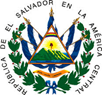 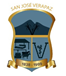 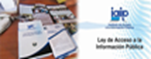          PROGRAMACIÓN Y MEDICIÓN DE    CRONOGRAMA DE ACTIVIDADES.UNIDAD DE INFORMACION Y RESPUESTA UIR __________________________________                                                                 ____________________________________________________Autorización: Alcalde Municipal                                                                              Revisión y visto bueno Secretario  Sr. José Francisco Domínguez Reyes                                                                           Ing. Gerardo Miguel Hernández Martínez ______________________________________________________Presenta: Oficial de Información U.I.R.0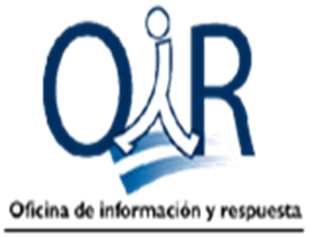 Fátima Carolina Mejía Elías INFORME DE ACTIVIDADES MENSUAL DE NOVIEMBRE    DE 2020 INFORME DE ACTIVIDADES MENSUAL DE NOVIEMBRE    DE 2020 INFORME DE ACTIVIDADES MENSUAL DE NOVIEMBRE    DE 2020 INFORME DE ACTIVIDADES MENSUAL DE NOVIEMBRE    DE 2020 INFORME DE ACTIVIDADES MENSUAL DE NOVIEMBRE    DE 2020 INFORME DE ACTIVIDADES MENSUAL DE NOVIEMBRE    DE 2020 INFORME DE ACTIVIDADES MENSUAL DE NOVIEMBRE    DE 2020 INFORME DE ACTIVIDADES MENSUAL DE NOVIEMBRE    DE 2020 MES DEMES DENOVIEMBRE NOVIEMBRE NOVIEMBRE NOVIEMBRE FECHA DE PRESENTACION: 16-11_2020FECHA DE PRESENTACION: 16-11_2020UNIDADUNIDADAcceso a la Información Pública Acceso a la Información Pública Acceso a la Información Pública Acceso a la Información Pública Acceso a la Información Pública Acceso a la Información Pública No.ACTIVIDADES PROGRAMADASACTIVIDADES PROGRAMADASINICIORecursos MEDIOS DE VERIFICACIÓNMEDIOS DE VERIFICACIÓNOBSERVACIONES1Recibir y dar trámite a las solicitudes de información presentadas por la ciudadanía. VIA PRECENCIAL, CORREO ELECTORONICO, ESCRITA  Recibir y dar trámite a las solicitudes de información presentadas por la ciudadanía. VIA PRECENCIAL, CORREO ELECTORONICO, ESCRITA  Noviembre Humano ,Didáctico ,MaterialSolicitudes de Información.Portal de transparencia Mural Municipal Solicitudes de Información.Portal de transparencia Mural Municipal Contar con la pronta colaboración unidades administrativas generadoras  para solventar solicitudes evitar sanciones artículo 66,71,76, 77 2Brindar un servicio de atención y calidad   a los solicitantes en la elaboración de solicitudes y en su caso orientarlos sobre las dependenciasBrindar un servicio de atención y calidad   a los solicitantes en la elaboración de solicitudes y en su caso orientarlos sobre las dependencias NoviembreHumano ,DidácticoSolicitud 0 InformaciónSolicitud 0 InformaciónDivulgar art 1Q,2,.10 y 17 laip 3Actualizar la información oficiosa de conformidad a lo establecido art. 4 del Lineamiento No. 1 para la Publicación de la Información Oficiosa emitido por el IAIP.Actualizar la información oficiosa de conformidad a lo establecido art. 4 del Lineamiento No. 1 para la Publicación de la Información Oficiosa emitido por el IAIP.NoviembreHumano ,DidácticoSubir información en el Portal de Transparencia Digital  en  versión publica Subir información en el Portal de Transparencia Digital  en  versión publica Refrescar la plataforma de gobierno abierto iaip 4 porcentaje de solicitudes al iaip y concejo a través del portal de trasparencia   porcentaje de solicitudes al iaip y concejo a través del portal de trasparencia  NoviembreHumano ,DidácticoCartela físicaCartela físicaUbicada unidad de información y Respuesta  Municipal 5Recopilar información pública oficiosas   en coordinación unidades administrativas Recopilar información pública oficiosas   en coordinación unidades administrativas NoviembreHumano, DidácticoAlimentario A través memorándums de gestión  administrativas 6Solicitar a través de memorándums    de   Clasificación si hay   Índices de Información con las Unidades competentes  y enviarlo iaip Solicitar a través de memorándums    de   Clasificación si hay   Índices de Información con las Unidades competentes  y enviarlo iaip NoviembreHumano ,DidácticoInventarios de información y clasificación Inventarios de información y clasificación Coordinar la clasificación unidades administrativas ,secretaria municipal, auditoria ,sindicatura ,Alcalde7Actualización de portal con acciones implementadas por covd19 ante la pandemia y fondos asignados Actualización de portal con acciones implementadas por covd19 ante la pandemia y fondos asignados  NoviembreHumano Didáctico Administrativo Memo de solicitud a unidades administrativas Memo de solicitud a unidades administrativas Información por unidades financieras y concejo municipal  8 oficial de información en curso preparatorio para oficiales de información por el IAIP virtual sobre la Ley de Ac a la oficial de información en curso preparatorio para oficiales de información por el IAIP virtual sobre la Ley de Ac a laNoviembreEquipo tecnológico Y redes  Portal de transparenciaPropio municipal Página web municipal d transparencia Portal de transparenciaPropio municipal Página web municipal d transparencia Aprobación concejo municipal Y Instituto de Acceso a la Información pública IAIP  9Apoyo en otras actividades administrativas Apoyo en otras actividades administrativas Noviembre 